Meeting Summary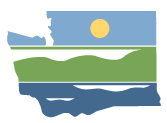 WRIA 10 Watershed Restoration and Enhancement CommitteeCommittee meetingDecember 2, 2020 | 9:30 a.m. - 12:30 p.m. |WRIA 10 Webpage |WebmapLocationWebExCommittee ChairRebecca BrownRebecca.brown@ecy.wa.govHandoutsAgendaPresentation Chapter 7 DraftAttendanceCommittee Representatives and Alternates *Lisa Tobin (City of Auburn)Dan Cardwell (Pierce County)Austin Jennings (Pierce County)Jeremy Metzler (City of Edgewood)Paul Marrinan (City of Puyallup)Robert Wright (City of Sumner)Greg Reed (City of Orting)Rebecca Brown, Chair (Ecology)Liz Bockstiegel (WDFW)Scott Woodbury (City of Enumclaw)Tim Osborne (Lakehaven Water and Sewer District)Carla Carlson (Muckleshoot Tribe)Char Naylor (Puyallup Tribe)Merita Trohimovich (City of Tacoma)Ryan Johnstone (Bonney Lake)Andrew Fonda (Bonney Lake)Jessie Gamble (MBA Pierce County)Allan Warren (Pierce Conservation District)Committee Representatives and Alternates in Not Attendance*City of FifeCity of PacificPuyallup River Watershed CouncilOther Attendees*Spencer Easton (ESA, Facilitator)Madeline Remmen (ESA, Information Manager)Matt Rakow (WA Dept. of Ecology)Bob Montgomery (HDR)Mike Noone (WA Dept. of Ecology)*Attendees list is based on roll call and WebEx attendees list.Meeting SummaryThe November meeting summary was approved.Updates and AnnouncementsEcology staff will be working remotely until at least June 2021Ecology is still tracking committee members impacted by COVID-19, if your ability to participate in the planning process has been impacted please let Rebecca know.Public CommentNo public comments.Plan Walk Through and Red Flag ReviewRebecca went through the plan chapters and highlighted changes. There has been a number of edits, Rebecca only discussed significant changes to the content of the plan. An executive summary and acknowledgement page were added to the beginning. There were not a lot of substantive changes to chapters 1-3Chapter 1: Plan OverviewThe goal was to keep it very similar across all the plans. In the last paragraph there is language about how the committee approved the plan. This language will not be officially added to plan until the plan has been approved. Chapter 2: Watershed OverviewThe majority of the changes were clarifying information and providing factual corrections.Chapter 3: Subbasin DelineationNot a lot of edits, updated the figure numbers on maps.Chapter 4: New Consumptive Water Use ImpactsSimilar changes to chapter 2.The projections for methods for King and Pierce County were separated.Chapter 5: Projects and ActionsEcology is currently negotiating with Cascade Water Alliance about the potential water rights project.A committee member commented that some jurisdictions already require LID stormwater projects to be implemented.This is required for new development, but old infrastructure that is not under LID ordinances can be retrofitted and count towards the offset. Additionally, infrastructure that goes beyond the LID requirements can be counted towards the offset.The committee decided to create an additional figure to show all the habitat projects.The committee also decided to revise Table 9 to include all the habitat projects.Committee members discussed including all the projects in this chapter, but to consider moving them to an appendix if it becomes too unwieldy.Chapter 6: Plan Implementation and Adaptive ManagementA committee member suggested adding a sentence about the potential long-term impacts on funding from COVID-19.A committee member asked for clarity on the funding of individual projects vs all the projects as a whole. The plan will be edited to reflect that there is no one funding source for all the projects, but there may be one funding source for individual projects.Chapter 7: Net Ecological BenefitA committee member suggested adding columns to Table 15 for tier 1, tier 2 and then the total offset of the projects.Add that we had a goal of one habitat project per sub basin and we achieved that goal. Add how many habitat projects there are pre sub basin. The committee supported grouping projects together and listing the limiting factors for each group vs. listing limiting factors for individual projects.There will be a template presentation available on box to help brief decision makers about the plan.Committee members should contact Rebecca if they cannot access the presentation on box. The presentation is too big to email, so we would need to find another way to transmit the presentation.Next Steps and Action ItemsFull habitat project list will be included in chapter 5.Habitat projects will be shown in a separate map from offset projects.Include sentence in chapter 6 about potential funding shortfalls due to COVID-19 impacts.Committee members: Plan red flag review through 12/21.Next WRIA 10 meeting January 6, 2020 from 9:30 am to 12:30 pm.